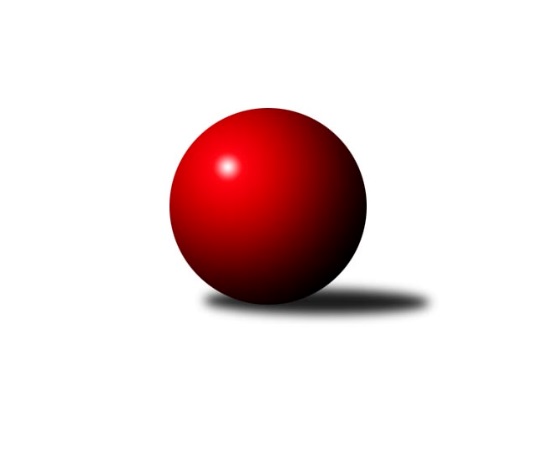 Č.2Ročník 2021/2022	20.5.2024 1.KLD D 2021/2022Statistika 2. kolaTabulka družstev:		družstvo	záp	výh	rem	proh	skore	sety	průměr	body	plné	dorážka	chyby	1.	KK Zábřeh	2	2	0	0	4 : 0 	(14.5 : 5.5)	1615	4	1083	532	16.5	2.	TJ Valašské Meziříčí	1	1	0	0	2 : 0 	(4.0 : 0.0)	1598	2	1059	539	18	3.	TJ Sokol Luhačovice	2	1	0	1	2 : 2 	(8.0 : 12.0)	1535	2	1053	482	23.5	4.	KK Orel Ivančice	2	1	0	1	2 : 2 	(12.0 : 8.0)	1505	2	1036	469	27.5	5.	KC Zlín	1	0	0	1	0 : 2 	(4.5 : 11.5)	1459	0	1028	431	27	6.	TJ Sokol Vracov	2	0	0	2	0 : 4 	(1.0 : 7.0)	1409	0	1016	393	45.5Tabulka doma:		družstvo	záp	výh	rem	proh	skore	sety	průměr	body	maximum	minimum	1.	KK Zábřeh	1	1	0	0	2 : 0 	(11.5 : 4.5)	1602	2	1602	1602	2.	TJ Valašské Meziříčí	1	1	0	0	2 : 0 	(4.0 : 0.0)	1598	2	1598	1598	3.	TJ Sokol Luhačovice	0	0	0	0	0 : 0 	(0.0 : 0.0)	0	0	0	0	4.	KC Zlín	0	0	0	0	0 : 0 	(0.0 : 0.0)	0	0	0	0	5.	KK Orel Ivančice	1	0	0	1	0 : 2 	(8.0 : 8.0)	1475	0	1475	1475	6.	TJ Sokol Vracov	2	0	0	2	0 : 4 	(1.0 : 7.0)	1409	0	1410	1407Tabulka venku:		družstvo	záp	výh	rem	proh	skore	sety	průměr	body	maximum	minimum	1.	KK Zábřeh	1	1	0	0	2 : 0 	(3.0 : 1.0)	1628	2	1628	1628	2.	KK Orel Ivančice	1	1	0	0	2 : 0 	(4.0 : 0.0)	1534	2	1534	1534	3.	TJ Sokol Luhačovice	2	1	0	1	2 : 2 	(8.0 : 12.0)	1535	2	1546	1524	4.	TJ Sokol Vracov	0	0	0	0	0 : 0 	(0.0 : 0.0)	0	0	0	0	5.	TJ Valašské Meziříčí	0	0	0	0	0 : 0 	(0.0 : 0.0)	0	0	0	0	6.	KC Zlín	1	0	0	1	0 : 2 	(4.5 : 11.5)	1459	0	1459	1459Tabulka podzimní části:		družstvo	záp	výh	rem	proh	skore	sety	průměr	body	doma	venku	1.	KK Zábřeh	2	2	0	0	4 : 0 	(14.5 : 5.5)	1615	4 	1 	0 	0 	1 	0 	0	2.	TJ Valašské Meziříčí	1	1	0	0	2 : 0 	(4.0 : 0.0)	1598	2 	1 	0 	0 	0 	0 	0	3.	TJ Sokol Luhačovice	2	1	0	1	2 : 2 	(8.0 : 12.0)	1535	2 	0 	0 	0 	1 	0 	1	4.	KK Orel Ivančice	2	1	0	1	2 : 2 	(12.0 : 8.0)	1505	2 	0 	0 	1 	1 	0 	0	5.	KC Zlín	1	0	0	1	0 : 2 	(4.5 : 11.5)	1459	0 	0 	0 	0 	0 	0 	1	6.	TJ Sokol Vracov	2	0	0	2	0 : 4 	(1.0 : 7.0)	1409	0 	0 	0 	2 	0 	0 	0Tabulka jarní části:		družstvo	záp	výh	rem	proh	skore	sety	průměr	body	doma	venku	1.	KC Zlín	0	0	0	0	0 : 0 	(0.0 : 0.0)	0	0 	0 	0 	0 	0 	0 	0 	2.	TJ Sokol Vracov	0	0	0	0	0 : 0 	(0.0 : 0.0)	0	0 	0 	0 	0 	0 	0 	0 	3.	KK Zábřeh	0	0	0	0	0 : 0 	(0.0 : 0.0)	0	0 	0 	0 	0 	0 	0 	0 	4.	TJ Valašské Meziříčí	0	0	0	0	0 : 0 	(0.0 : 0.0)	0	0 	0 	0 	0 	0 	0 	0 	5.	KK Orel Ivančice	0	0	0	0	0 : 0 	(0.0 : 0.0)	0	0 	0 	0 	0 	0 	0 	0 	6.	TJ Sokol Luhačovice	0	0	0	0	0 : 0 	(0.0 : 0.0)	0	0 	0 	0 	0 	0 	0 	0 Zisk bodů pro družstvo:		jméno hráče	družstvo	body	zápasy	v %	dílčí body	sety	v %	1.	Libor Krejčí 	KK Zábřeh 	4	/	2	(100%)		/		(%)	2.	Martin Vološčuk 	KK Zábřeh 	4	/	2	(100%)		/		(%)	3.	Adam Mísař 	KK Zábřeh 	4	/	2	(100%)		/		(%)	4.	Jan Lahuta 	TJ Sokol Luhačovice 	4	/	2	(100%)		/		(%)	5.	Ondřej Šipl 	KK Orel Ivančice 	4	/	2	(100%)		/		(%)	6.	Michal Petráš 	TJ Sokol Luhačovice 	4	/	2	(100%)		/		(%)	7.	Jakub Lahuta 	TJ Sokol Luhačovice 	4	/	2	(100%)		/		(%)	8.	Karolína Fabíková 	KK Orel Ivančice 	2	/	1	(100%)		/		(%)	9.	Nikola Tobolová 	TJ Valašské Meziříčí 	2	/	1	(100%)		/		(%)	10.	Adriana Svobodová 	KC Zlín 	2	/	1	(100%)		/		(%)	11.	Tomáš Ondráček 	KK Zábřeh 	2	/	2	(50%)		/		(%)	12.	Vojtěch Šmarda 	KK Orel Ivančice 	2	/	2	(50%)		/		(%)	13.	Jan Svoboda 	KK Orel Ivančice 	2	/	2	(50%)		/		(%)	14.	Jan Pípal 	KK Orel Ivančice 	0	/	1	(0%)		/		(%)	15.	Natálie Trochtová 	KC Zlín 	0	/	1	(0%)		/		(%)	16.	Jan Kučák 	TJ Valašské Meziříčí 	0	/	1	(0%)		/		(%)	17.	Veronika Ovšáková 	TJ Valašské Meziříčí 	0	/	1	(0%)		/		(%)	18.	Tomáš Vavro 	KC Zlín 	0	/	1	(0%)		/		(%)	19.	Filip Vrzala 	KC Zlín 	0	/	1	(0%)		/		(%)	20.	Michal Šmýd 	TJ Sokol Vracov 	0	/	2	(0%)		/		(%)	21.	Martina Lekešová 	TJ Sokol Luhačovice 	0	/	2	(0%)		/		(%)	22.	Petr Bábík 	TJ Sokol Vracov 	0	/	2	(0%)		/		(%)	23.	Leoš Kudělka 	TJ Sokol Vracov 	0	/	2	(0%)		/		(%)Průměry na kuželnách:		kuželna	průměr	plné	dorážka	chyby	výkon na hráče	1.	KC Zlín, 1-4	1647	1079	568	19.0	(411.9)	2.	TJ Valašské Meziříčí, 1-4	1561	1055	506	23.0	(390.3)	3.	KK Zábřeh, 1-4	1530	1068	462	22.5	(382.6)	4.	KK Orel Ivančice, 1-4	1510	1037	473	24.5	(377.6)	5.	TJ Sokol Vracov, 1-4	1494	1035	459	32.8	(373.7)Nejlepší výkony na kuželnách:KC Zlín, 1-4TJ Valašské Meziříčí	1656	2. kolo	Nikola Tobolová 	TJ Valašské Meziříčí	592	2. koloKC Zlín	1639	2. kolo	Adriana Svobodová 	KC Zlín	576	2. kolo		. kolo	Filip Vrzala 	KC Zlín	562	2. kolo		. kolo	Jan Kučák 	TJ Valašské Meziříčí	545	2. kolo		. kolo	Veronika Ovšáková 	TJ Valašské Meziříčí	519	2. kolo		. kolo	Tomáš Vavro 	KC Zlín	501	2. kolo		. kolo	Natálie Trochtová 	KC Zlín	476	2. koloTJ Valašské Meziříčí, 1-4TJ Valašské Meziříčí	1598	1. kolo	Nikola Tobolová 	TJ Valašské Meziříčí	573	1. koloTJ Sokol Luhačovice	1524	1. kolo	Jan Lahuta 	TJ Sokol Luhačovice	534	1. kolo		. kolo	Jan Kučák 	TJ Valašské Meziříčí	528	1. kolo		. kolo	Michal Petráš 	TJ Sokol Luhačovice	505	1. kolo		. kolo	Veronika Ovšáková 	TJ Valašské Meziříčí	497	1. kolo		. kolo	Jakub Lahuta 	TJ Sokol Luhačovice	485	1. kolo		. kolo	Martina Lekešová 	TJ Sokol Luhačovice	391	1. koloKK Zábřeh, 1-4KK Zábřeh	1602	1. kolo	Martin Vološčuk 	KK Zábřeh	539	1. koloKC Zlín	1459	1. kolo	Libor Krejčí 	KK Zábřeh	538	1. kolo		. kolo	Adriana Svobodová 	KC Zlín	532	1. kolo		. kolo	Adam Mísař 	KK Zábřeh	525	1. kolo		. kolo	Tomáš Ondráček 	KK Zábřeh	487	1. kolo		. kolo	Filip Vrzala 	KC Zlín	475	1. kolo		. kolo	Tomáš Vavro 	KC Zlín	452	1. kolo		. kolo	Natálie Trochtová 	KC Zlín	442	1. koloKK Orel Ivančice, 1-4TJ Sokol Luhačovice	1546	2. kolo	Jan Lahuta 	TJ Sokol Luhačovice	535	2. koloKK Orel Ivančice	1475	2. kolo	Jakub Lahuta 	TJ Sokol Luhačovice	524	2. kolo		. kolo	Jan Svoboda 	KK Orel Ivančice	511	2. kolo		. kolo	Vojtěch Šmarda 	KK Orel Ivančice	491	2. kolo		. kolo	Michal Petráš 	TJ Sokol Luhačovice	487	2. kolo		. kolo	Jan Pípal 	KK Orel Ivančice	473	2. kolo		. kolo	Ondřej Šipl 	KK Orel Ivančice	451	2. kolo		. kolo	Martina Lekešová 	TJ Sokol Luhačovice	422	2. koloTJ Sokol Vracov, 1-4KK Zábřeh	1628	2. kolo	Adam Mísař 	KK Zábřeh	554	2. koloKK Orel Ivančice	1534	1. kolo	Martin Vološčuk 	KK Zábřeh	538	2. koloTJ Sokol Vracov	1410	1. kolo	Tomáš Ondráček 	KK Zábřeh	536	2. koloTJ Sokol Vracov	1407	2. kolo	Karolína Fabíková 	KK Orel Ivančice	516	1. kolo		. kolo	Vojtěch Šmarda 	KK Orel Ivančice	514	1. kolo		. kolo	Jan Svoboda 	KK Orel Ivančice	504	1. kolo		. kolo	Michal Šmýd 	TJ Sokol Vracov	501	2. kolo		. kolo	Michal Šmýd 	TJ Sokol Vracov	499	1. kolo		. kolo	Libor Krejčí 	KK Zábřeh	476	2. kolo		. kolo	Leoš Kudělka 	TJ Sokol Vracov	461	1. koloČetnost výsledků:	2.0 : 0.0	2x	0.0 : 2.0	4x